โรงเรียนบ้านลาดวิทยา  จังหวัดเพชรบุรีวัน พฤหัสบดี ที่ 8 ตุลาคม พ.ศ. 2563 เวลา 13.10 น.-14.00 น.นักเรียนมัธยมศึกษาตอนปลาย ชั้น ม.6 มีนักเรียนเข้ารับฟังการบรรยายหลักสูตร จำนวน 148 คน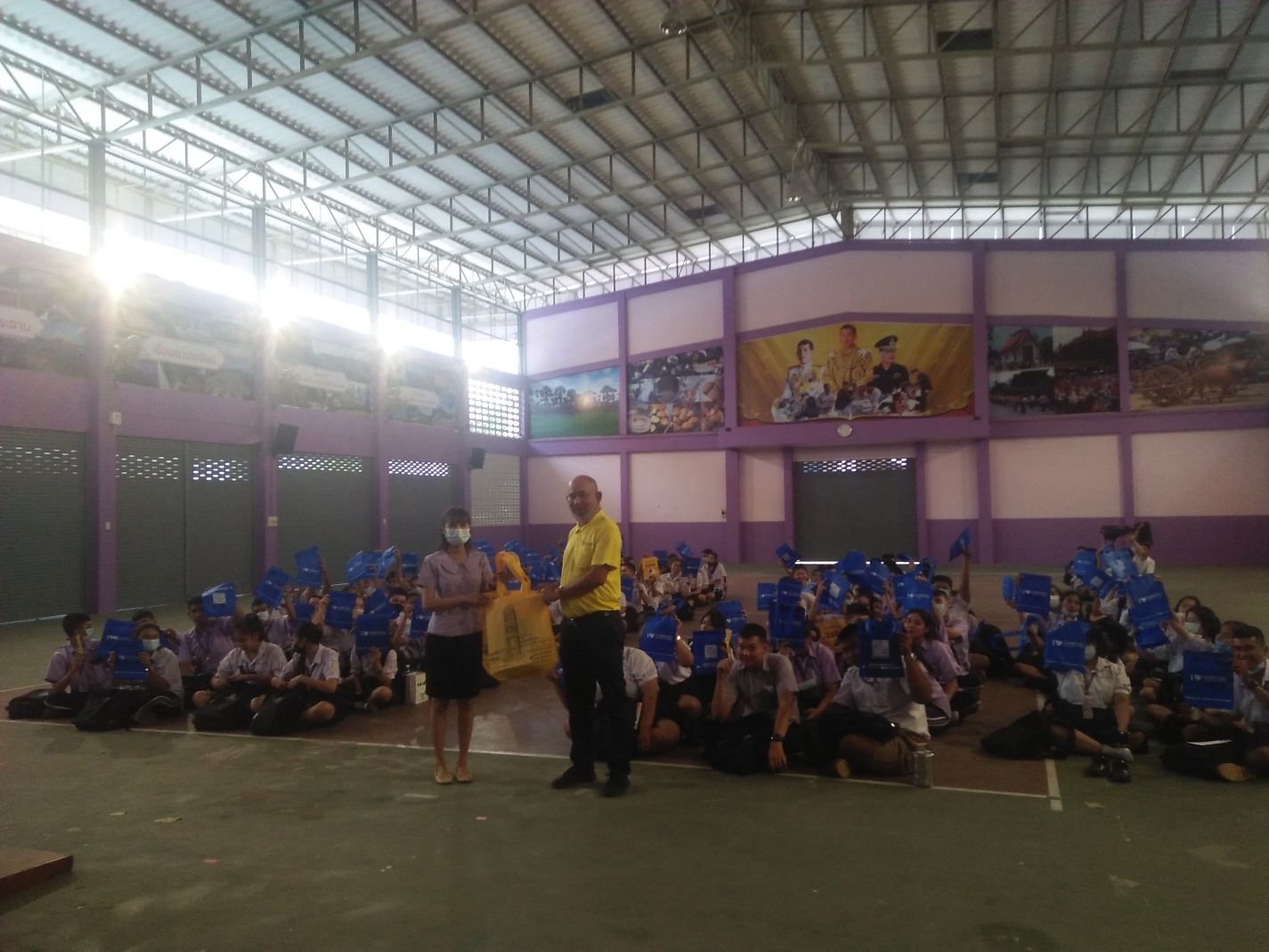 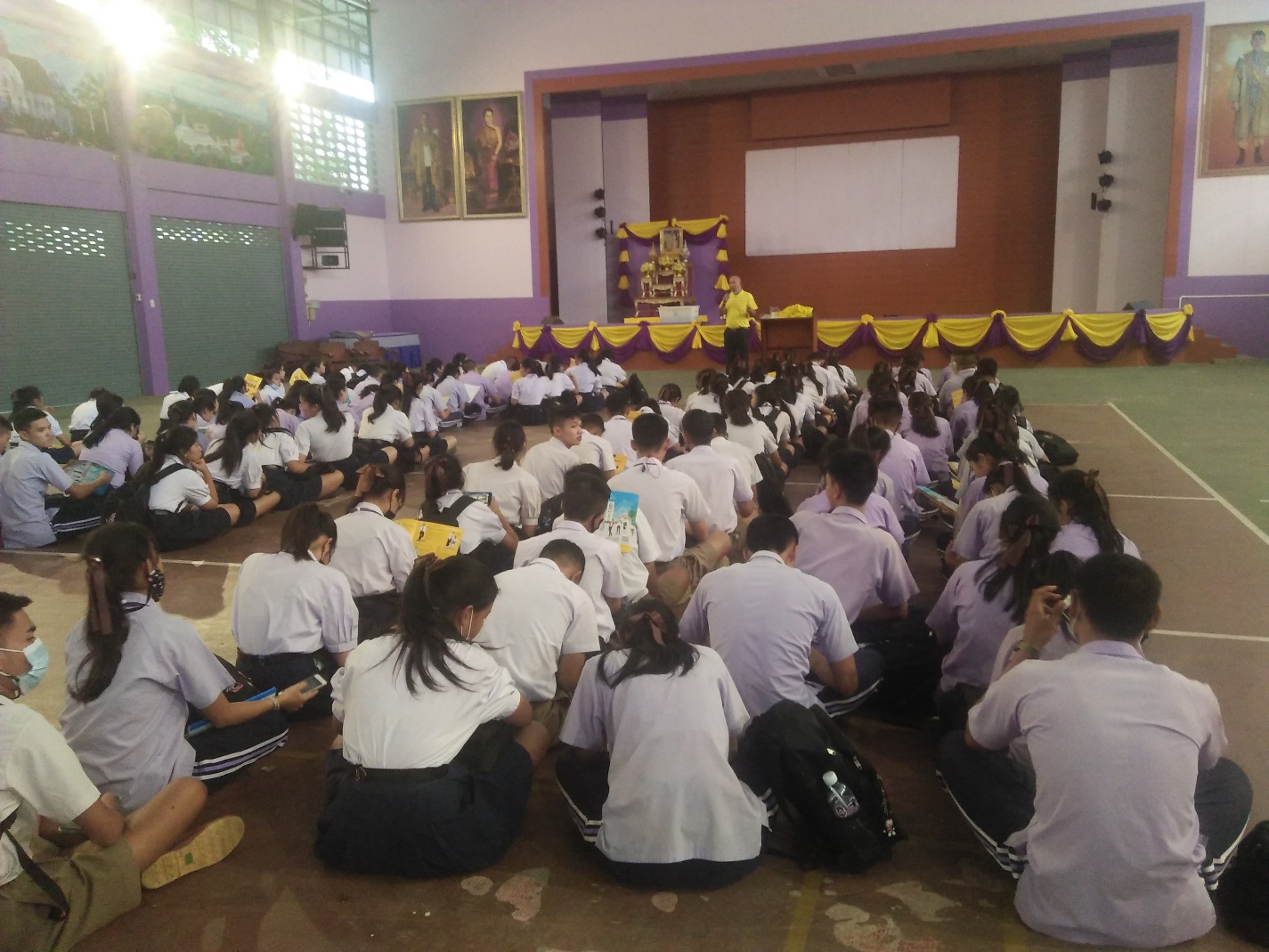 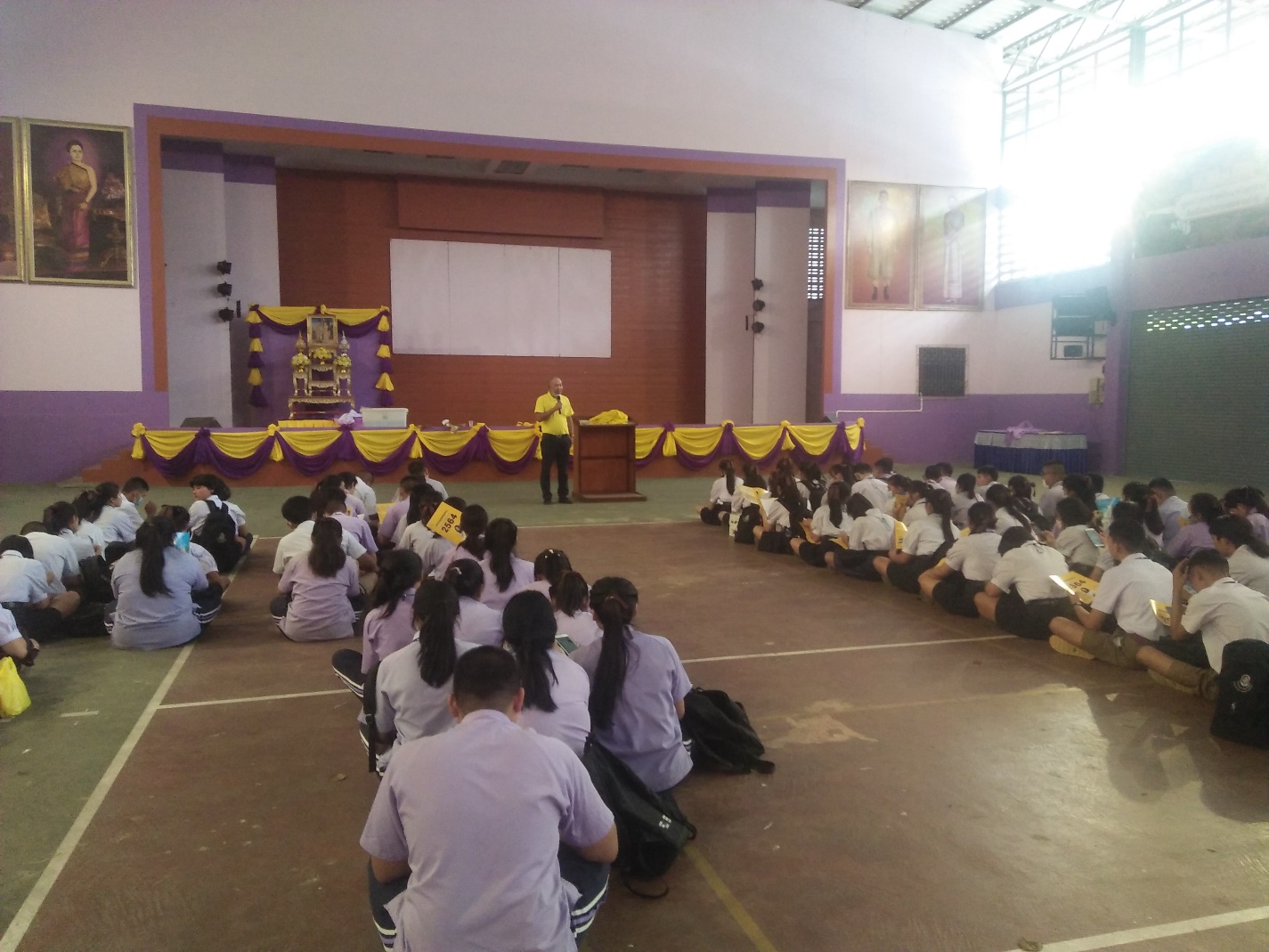 